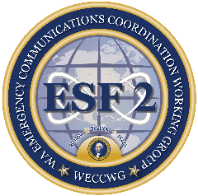 Washington Emergency CommunicationsCoordination Working Group (WECCWG)Fall 2018 – September 27, 2018 8am-5pm Ellensburg, WA – Red Lion HotelTheme:  Public Alert and WarningTheme:  Public Alert and Warning7:00 am 60 MinutesRegistration, continental breakfast reception, and networkingRegistration, continental breakfast reception, and networking8:00 am 30 MinutesWelcome & Introductions around the roomChris Utzinger (WA EOC), Richard Hall (WA MIL), Mark Glenn (WA MIL)Welcome & Introductions around the roomChris Utzinger (WA EOC), Richard Hall (WA MIL), Mark Glenn (WA MIL)8:30 am15 minutesWelcoming Remarks – Official elect of Ellensburg, Mayor Bruce TabbWelcoming Remarks – Official elect of Ellensburg, Mayor Bruce Tabb8:45 am 30 MinutesOpening Keynote Address – Public Warning-What Science Tells Us – Dr. Dennis Mileti (Skype), Professor Emeritus University of ColoradoOpening Keynote Address – Public Warning-What Science Tells Us – Dr. Dennis Mileti (Skype), Professor Emeritus University of Colorado9:15 am 30 MinutesIPAWS – Program Office (Skype)IPAWS – Program Office (Skype)9:45 am 15 MinutesNetworking breakNetworking break10:00 am30 MinutesEmergency Alert System – SECCEmergency Alert System – SECC10:30 am 30 MinutesWireless Emergency AlertsWireless Emergency Alerts11:00 am 60 MinutesSponsor – Verizon Sponsor – Verizon 12:00 am 60 MinutesLunch and networking (sandwich buffet)Lunch and networking (sandwich buffet)1:00 pm 30 MinutesAll-Hazard Alert Broadcast, Lahar System – EMDAll-Hazard Alert Broadcast, Lahar System – EMD1:30 pm 30 MinutesEmergency Notifications Systems - AlertSenseEmergency Notifications Systems - AlertSense2:00 pm 30 MinutesSponsor - Samsung Sponsor - Samsung 2:30 pm30 MinutesEnhanced 911 (NextGen) – EMDEnhanced 911 (NextGen) – EMD3:00 pm30 MinutesNetworking break Networking break 3:30 pm 30 MinutesVariable Message Signs/Highway Advisory Radio - WSDOTVariable Message Signs/Highway Advisory Radio - WSDOT4:00 pm 30 MinutesDSHS/WASILC– ASL Communications; disabled access & functional needs; Public Alert and WarningDSHS/WASILC– ASL Communications; disabled access & functional needs; Public Alert and Warning4:30 pm 20 MinutesOpen session facilitator - Richard Hall, MIL:  Provide updates, upcoming events, trainings, & opportunities for partnershipOpen session facilitator - Richard Hall, MIL:  Provide updates, upcoming events, trainings, & opportunities for partnership4:50 pm 10 MinutesClosing commentsMark Glenn, (WA MIL)Closing commentsMark Glenn, (WA MIL)